План-конспект занятияпедагога дополнительного образования Таболин Сергей АльбертовичОбъединение – «Вольная борьба»Программа – «Вольная борьба»Группа – 02-70,02-71,02-72Дата проведения: - 22.12.2022.Время проведения: 13 ч.30 мин,15 ч.10 мин,16 ч.50 минТема занятия: Эстафета. Техника и тактика.  Приемы в стойкеЦель занятия: Совершенствование техники и тактики переводов в партер. Отработка  приемов в стойке.Рекомендуемый комплекс упражнений: Разминочные упражнения на тренировку всего опорно-двигательного аппарата:1. Бег 5-мин по кругу2. Разминка шеи- 10 круговых движений влево, затем 10 вправо- 10 наклонов назад-вперед, 10 наклонов влево-вправо3. Разминка плечевого сустава- кисти рук на плечи, делаем круговые движения локтями в обе стороны- руки в стороны, делаем круговые движения.4. Разминка корпуса- движение по кругу тазобедренным суставом.- наклоны влево, вправо.5. Разминка ног- разогреваем колени движениями влево, затем вправо.- разогреваем голеностоп левой, правой ноги, и одновременно мышцы кистей рук.6. Упражнения на гибкость- встаём на колени, берём руки в замок и начинаем прогибы назад, касаясь пола лбом;- встаём на колени, и начинаем выседы влево, вправо;- ложимся на живот и по очереди достаём разными ногами, находящиеся на уровне плеч противоположные кисти рук;- берём ноги за голеностоп и прогибаемся;- качаем шею с упора.Основная часть тренировки:Партер. Повторение переворота скрестным захватом голеней из положения партера (положение атакованного — лежа, в партере)Изучение варианта переворота скрестным захватом голеней со вставанием в стойкуУчебная схватка на совершенствование переворотов скрестным захватом голеней 3/3Учебно-тренировочная схватка на совершенствование ранее изученной техники 	Домашнее задание: Изучить правила эстафет 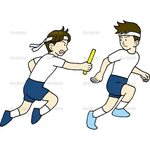 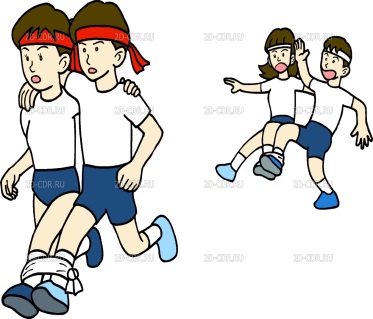 Обратная связь:Фото самостоятельного выполнения задания отправлять на электронную почту metodistduz@mail.ru для педагога   Таболина Сергея Альбертовича                                                                                              (ФИО)